Муниципальное автономное общеобразовательное учреждениеосновная общеобразовательная школа п. ГрачевкаЗеленоградского района Калининградской области___________________________________________________________________________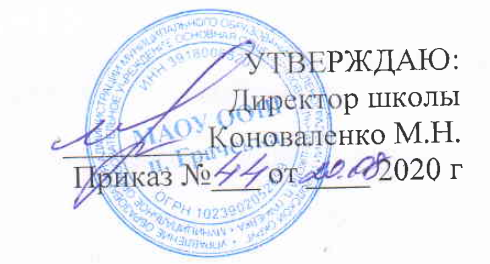 Рабочая программа учебного предмета«Изобразительное искусство»6 классВсего учебных часов – 17Срок реализации 2020– 2021 учебный год  Злаказова С.В.учитель ИЗО                                          п. ГрачевкаПланируемые результаты освоения учебного предмета личностные результаты:Изучение ИЗО в 6 классе должно обеспечить следующие результаты:воспитанием российской гражданской идентичности: патриотизма, любви и уважения к Отечеству, чувства гордости за свою Родину, прошлое и настоящее многонационального народа России; осознание своей этнической принадлежности, знание культуры своего народа, своего края, основ культурного наследия народов России и человечества; усвоение гуманистических, традиционных ценностей многонационального российского общества;формированием ответственного отношения к учению, готовности и способности обучающихся к саморазвитию и самообразованию на основе мотивации к обучению и познанию;формированием целостного мировоззрения, учитывающего культурное, языковое, духовное многообразие современного мира;формированием осознанного, уважительного и доброжелательного отношения к другому человеку, его мнению, мировоззрению, культуре; готовности и способности вести диалог с другими людьми и достигать в нем взаимопонимания;развитием морального сознания и компетентности в решении моральных проблем на основе личностного выбора, формирование нравственных чувств и нравственного поведения, осознанного и ответственного отношения к собственным поступкам;формированием коммуникативной компетентности в общении и сотрудничестве со сверстниками, взрослыми в процессе образовательной, творческой деятельности;осознанием значения семьи в жизни человека и общества, принятие ценности семейной жизни, уважительное и заботливое отношение к членам своей семьи;развитием эстетического сознания через освоение художественного наследия народов России и мира, творческой деятельности эстетического характера.метапредметные результаты:Освоения курса ИЗО в 6 классе должно привести к следующим результатам: самостоятельно определять цели своего обучения, ставить и формулировать для себя новые задачи в учёбе и познавательной деятельности, развивать мотивы и интересы своей познавательной деятельности; умение самостоятельно планировать пути достижения целей, в том числе альтернативные, осознанно выбирать наиболее эффективные способы решения учебных и познавательных задач; соотносить свои действия с планируемыми результатами, осуществлять контроль своей деятельности в процессе достижения результата, определять способы действий в рамках предложенных условий и требований, корректировать свои действия в соответствии с изменяющейся ситуацией; оценивать правильность выполнения учебной задачи, собственные возможности ее решения;владеть основами самоконтроля, самооценки, принятия решений и осуществления осознанного выбора в учебной и познавательной деятельности;умение организовывать учебное сотрудничество и совместную дея-   тельность с учителем и сверстниками; работать индивидуально и в группе: находить общее решение и разрешатьконфликты на основе согласования позиций и учета интересов; формулировать, аргументировать и отстаивать свое мнение.предметные результаты:знать/понимать:формирование основ художественной культуры обучающихся как части их общей духовной культуры, как особого способа познания жизни и средства организации общения; развитие эстетического, эмоционально-ценностного видения окружающего мира; развитие наблюдательности, способности к сопереживанию, зрительной памяти, ассоциативного мышления, художественного вкуса и творческого воображения;развитие визуально-пространственного мышления как формы эмоционально-ценностного освоения мира, самовыражения и ориентации в художественном и нравственном пространстве культуры;освоение художественной культуры во всем многообразии ее видов, жанров и стилей как материального выражения духовных ценностей, воплощенных в пространственных формах (фольклорное художественное творчество разных народов, классические произведения отечественного и зарубежного искусства, искусство современности);воспитание уважения к истории культуры своего Отечества, выраженной в архитектуре, изобразительном искусстве, в национальных образах предметно-материальной и пространственной среды, в понимании красоты человека;приобретение опыта создания художественного образа в разных видах и жанрах визуально-пространственных искусств: изобразительных (живопись, графика, скульптура), декоративно-прикладных, в архитектуре и дизайне; приобретение опыта работы над визуальным образом в синтетических искусствах (театр и кино);приобретение опыта работы различными художественными материалами и в разных техниках в различных видах визуально-пространственных искусств, в специфических формах художественной деятельности, в том числе базирующихся на ИКТ (цифровая фотография, видеозапись, компьютерная графика, мультипликация и анимация);развитие потребности в общении с произведениями изобразительного искусства, освоение практических умений и навыков восприятия, интерпретации и оценки произведений искусства; формирование активного отношения к традициям художественной культуры как смысловой, эстетической и личностно-значимой ценности;осознание значения искусства и творчества в личной и культурной самоидентификации личности;развитие индивидуальных творческих способностей обучающихся, формирование устойчивого интереса к творческой деятельности.Обучающийся 6 класса научится:-оценивать с эстетической точки зрения представителей живой природы и предметы окружающей среды.-организовывать учебное сотрудничество и совместную деятельность с учителем и сверстниками; работать индивидуально и в группе: находить общее решение и разрешать конфликты на основе согласования позиций и учета интересов; формулировать, аргументировать и отстаивать свое мнение-оценивать правильность выполнения учебной задачи, собственные возможности ее решения;    -умение соотносить свои действия с планируемыми результатами, осуществлять контроль своей деятельности в процессе достижения.  Обучающийся 6 класса получит возможность научиться: выбирать характер линий для создания ярких, эмоциональных образов в рисунке.передавать на бумаге своё эмоциональное состояние, инастроение с помощью ритма и характера линий, штрихов, росчерков.осуществлять на основе ритма тональных пятен собственный художественный замысел, связанный с изображением состояния объяснять, что означает: основной цвет, составной цвет, дополнительный цвет.объяснять значение понятий: цветовой круг, цветотональная шкала, насыщенность цвета.различать и называть основные и составные, теплые и холодные, контрастные и дополнительные цвета.создавать художественные образы, используя все выразительные возможности цвета.характеризовать цвет как средство выразительности в живописных произведениях.объяснять понятия: цветовые отношения, теплые и холодные цвета, цветовой контраст, локальный цвет, сложный цвет.различать и называть теплые и холодные оттенки цвета.называть виды скульптурных изображений, объяснять их назначение в жизни людей.характеризовать основные скульптурные материалы и условия их применения в объемных изображениях.рассуждать о значении и роли искусства в жизни людей.объяснять, почему образуются разные виды искусства, называть разные виды искусства, определять их назначение.объяснять, почему изобразительное искусство — особый образный язык.объяснять условность изобразительного языка и его изменчивость в ходе истории человечества.характеризовать смысл художественного образа как изображения реальности, переживаемой человеком, как выражение значимых для него ценностей и идеалов.характеризовать понятие простой и сложной пространственной формы.называть основные геометрические фигуры и геометрические объемные тела.выявлять конструкцию предмета через соотношение простых геометрических фигур.изображать сложную форму предмета (силуэт) как соотношение простых геометрических фигур, соблюдая их пропорции.строить изображения простых предметов по правилам линейной перспективы.определять понятия: линия горизонта; точка зрения; точка схода вспомогательных линий; взгляд сверху, снизу и сбоку, а также использовать их в рисунке.объяснять перспективные сокращения в изображениях предметов.создавать линейные изображения геометрических тел и натюрморт с натуры из геометрических тел.характеризовать освещение как важнейшее выразительное средство изобразительного искусства, как средство построения объема предметов и глубины пространства.передавать с помощью света характер формы и эмоциональное напряжение в композиции натюрморта.объяснять, что такое гравюра, каковы ее виды.распознавать отдельные жанры изобразительного искусства (натюрморт, портрет, пейзаж)объяснять роль пропорций в выражении характера модели и отражении замысла художника.различать освещение «по свету», «против света», боковой свет.объяснять понятия «картинная плоскость», «точка зрения», «линия горизонта», «точка схода», «вспомогательные линии».различать и характеризовать каксредство выразительности высокий и низкий горизонт в произведениях изобразительного искусства.объяснять правила воздушной перспективы.изображать уходящее вдаль пространство, применяя правила линейной и воздушной перспективы.различать и характеризовать эпический и романтический образы в пейзажных произведениях живописи и графики.пользоваться красками (гуашь и акварель), несколькими графическими материалами (карандаш, тушь).создавать творческие композиционные работы в различных материалах с натуры, по памяти и воображению.использовать приобретённые знания и умения в практической деятельности и повседневной жизни.характеризовать направления импрессионизма и постимпрессионизма вистории изобразительного искусства.создавать зарисовки объемной конструкции головыпроявлять творческую и познавательную активность;                                      Содержание учебного предмета«Изобразительное искусство», 6 класс. (17ч.)I Раздел: «Виды изобразительного искусства и основы образного языка» – 5 ч.Изобразительное искусство. Семья пространственных искусств. Художественные материалы.Рисунок — основа изобразительного творчества.Линия и ее выразительные возможности. Ритм линий.Пятно как средство выражения. Ритм пятен.Цвет. Основы цветоведения.Реализация предметной области «Основы духовно-нравственной культуры народов России»II Раздел: « Нравственные ценности российского народа» - 7 ч.«Береги  землю  родимую,  как  мать  любимую».  Представления  о  патриотизме  в фольклоре разных народов. Герои национального эпоса разных народов (Улып, Сияжар, Боотур, Урал-батыр и др.). Жизнь  ратными  подвигами  полна.  Реальные  примеры  выражения патриотических  чувств  в  истории  России  (Дмитрий  Донской,  Кузьма  Минин,  Иван Сусанин,  Надежда  Дурова  и  др.).  Деятели  разных  конфессий  –  патриоты  (Сергий Радонежский,  Рабби  Шнеур-Залман  и  др.).  Вклад  народов  нашей  страны  в  победу  над фашизмом. В труде – красота человека. Тема труда в фольклоре разных народов (сказках, легендах, пословицах). «Плод  добрых  трудов  славен…».  Буддизм,  ислам,  христианство  о  труде  и трудолюбии. Люди  труда.  Примеры  самоотверженного  труда  людей  разной  национальности на благо родины (землепроходцы, ученые, путешественники, колхозники и пр.). Бережное отношение к природе. Одушевление природы нашими предками.  Роль заповедников в сохранении природных объектов. Заповедники на карте России.  Семья – хранитель духовных ценностей. Роль семьи в жизни человека. Любовь, искренность,  симпатия,  взаимопомощь  и  поддержка  –  главные  семейные  ценности.  О любви  и  милосердии  в  разных  религиях.  Семейные  ценности  в  православии,  буддизме, исламе,  иудаизме.  Взаимоотношения  членов семьи.  Отражение  ценностей  семьи  в фольклоре разных народов. Семья – первый трудовой коллектив. III Раздел: «Вглядываясь в человека. Портрет» – 3 ч.Образ человека — главная тема в искусстве.Конструкция головы человека и ее основные пропорции.Изображение головы человека в пространстве.IV Раздел: “Человек и пространство. Пейзаж» – 2 ч.Жанры в изобразительном искусстве.Изображение пространства.Тематическое планирование с указанием количества часов, отводимых на освоение каждой темы№ урока               Тема раздела, урокаКоличество часов      Тема ВПМI Раздел: «Виды изобразительного искусства и основы образного языка»   I Раздел: «Виды изобразительного искусства и основы образного языка»   51Тема: «Изобразительное искусство. Семья пространственных искусств»12Тема: «Художественные материалы». 13«Рисунок — основа изобразительного творчества»1ВПМ 1 «художественный диалог культур»4Тема: «Линия и ее выразительные возможности. Ритм линий»1ВПМ 2 «художественный диалог культур»5Тема: «Пятно как средство выражения. Ритм пятен»1II Раздел: «Нравственные ценности российского народа» II Раздел: «Нравственные ценности российского народа» 76Тема: «Представления  о  патриотизме  в фольклоре разных народов»17Тема: «Реальные  примеры  выражения патриотических  чувств  в  истории  России  (Дмитрий  Донской,  Кузьма  Минин,  Иван Сусанин,  Надежда  Дурова».1ВПМ 3 «художественный диалог культур»8Тема: «Вклад  народов  нашей  страны  в  победу  над фашизмом».19Тема: «Буддизм,  ислам,  христианство  о  труде  и трудолюбии».110Тема: «Примеры  самоотверженного  труда  людей  разной  национальности на благо родины»111Тема: «Одушевление природы нашими предками»1ВПМ4 «художественный диалог культур»12Тема: «Семья – хранитель духовных ценностей1III Раздел: «Вглядываясь в человека. Портрет».III Раздел: «Вглядываясь в человека. Портрет».313Тема: «Образ человека — главная тема в искусстве».114Тема: «Конструкция головы человека и ее основные пропорции».1ВПМ5 «художественный диалог культур»15Тема: «Изображение головы человека в пространстве».1IV Раздел: «Человек и пространство. Пейзаж».IV Раздел: «Человек и пространство. Пейзаж».216Тема: «Жанры в изобразительном искусстве»117Тема: «Изображение пространства»1Итого175